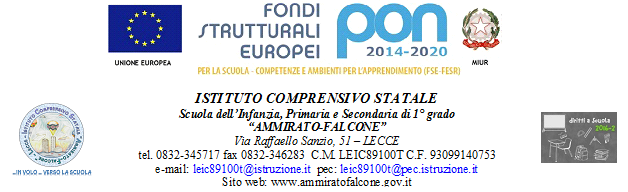 QUESTA SCUOLA E’ INTOLLERANTE VERSO QUALSIASI FORMA DI DISCRIMINAZIONE, DI BULLISMO E DI VIOLENZA FISICA, VERBALE O PSICOLOGICA								 LECCE, 06 dicembre 2017  						Ai Genitori degli alunni di ogni ordine e grado						Agli insegnanti di ogni ordine e grado 						Agli/alle assistenti amministrativi/e						Ai collaboratori scolastici e alle collaboratrici scolastiche						SEDE                                                                                      ALLA DSGA						All’ Albo						Al Sito web                                                                      CIRCOLARE  N° 53Oggetto : orari di funzionamento degli Uffici Amministrativi     Si comunica che gli Uffici Amministrativi di questa Istituzione Scolastica, nei giorni dal 07 dicembre al 09 dicembre 2017 osserveranno  il seguente orario Giovedì 07/12/2017 – dalle ore 07:30 alle ore 14:00 Apertura regolare  – Pomeriggio chiusoVenerdì 08/12/201 chiusa Sabato 09/12/2017 chiusa	Il personale ATA recupererà le relative ore di servizio non prestate, con ore di straordinario cumulate o, in assenza di queste, utilizzando ferie o festività soppresse. LA DIRIGENTE SCOLASTICA( Dott.ssa BRUNA MORENA )